TeilnehmerlisteU10 – Midcourt Challengers:Konstantin M.	Emely M.Konstantin R.	Ronja E.Lara W.U12 – Little Roland Garros:Kimi M.	Meilo B.	Niklas L.Vincent K.		Mara M.Lina E.		Feres N.	U14 – Next Gen Cup:Delia W.	Benni S.	Elias W.Maxi J.	Matthias J.Luca W.	(Yassin N.)U18 – Pro Grand Slammers:Robin S.	Florian J.	Can E.Paul H.	Janni H.	(Gina K.)Orangene BälleGruppe (jeder gegen jeden):
Samstag 9:00 – 13:00 UhrGrüne BälleGruppe: 
Freitag 16:30 – 20:30 UhrFinalspiele: 
Samstag 13:00 – 16:00 UhrGelbe BälleGruppe:
Freitag 16:30 – 20:30 UhrFinalspiele:
Samstag 13:00 – 16:00 UhrGelbe BälleGruppe & Finalspiele:
Samstag 8:30 – 16:00 UhrAltersklassen: U10 / U12 / U14 / U18Platzbelegung FreitagPlatzbelegung SamstagU10 - Midcourt ChallengersRegeln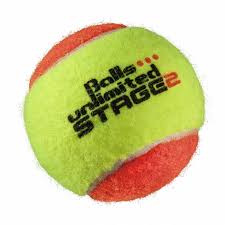 2 Sätze bis 10 Punkte
Bei 1:1 Sätzen: 3. Satz bis 10
Gezählt wird 1:0, 2:0, 2:1, NICHT 15/30/40
Satzsieg mit mindestens 2 Punkten Abstand
Aufschlag von oben oder unten, 1x Aufspringen erlaubt
2 Versuche pro Aufschlag / Aufschlag muss nur in‘s Feld
Jeder Spieler hat 2 Aufschläge, dann Wechsel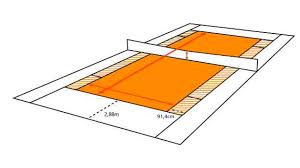 Schiedsrichter helfen euch auf dem PlatzPaarungen und ErgebnisseU10 - Midcourt ChallengersZwischenrechnungAbschlusstabelle GruppenphaseFinale ca. 13 UhrU12 – Little Roland GarrosRegeln1 Satz bis 4 Spiele
Bei 3:3 Spielen bis 5
Bei 4:4 Spielen Tie-Break bis 7
Gezählt wird 15/30/40
Aufschlag von oben oder unten, 1x Aufspringen erlaubt
2 Versuche pro Aufschlag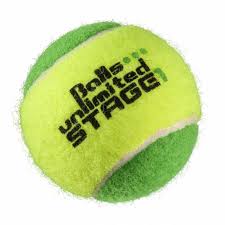 Schiedsrichter helfen euch, falls ihr sie brauchtPaarungen und ErgebnisseU12 – Little Roland GarrosZwischenrechnungAbschlusstabelle GruppenphaseU12 – Little Roland GarrosSAMSTAGFinale 13:30   &   Spiel um Platz 3 13:00AbschlusstabelleU14 – Next Gen CupRegeln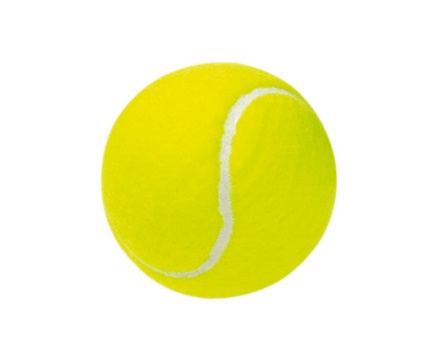 1 Satz bis 4 Spiele
Bei 3:3 Spielen bis 5
Bei 4:4 Spielen Tie-Break bis 7
Gezählt wird 15/30/40
Aufschlag von oben oder unten, 1x Aufspringen erlaubt
2 Versuche pro AufschlagSchiedsrichter helfen euch, falls ihr sie brauchtPaarungen und ErgebnisseOrange = Gruppe 1   -   Weiß = Gruppe 2U14 – Next Gen CupZwischenrechnung Gruppe 1Abschlusstabelle Gruppe 1Finale: Platz 1 aus beiden Gruppen gegeneinanderFinale ca. Samstag 14 UhrU14 – Next Gen CupZwischenrechnung Gruppe 2Abschlusstabelle Gruppe 2Spiel um Platz 3: Platz 2 aus beiden GruppenSpiel um Platz 3 ca. Samstag 13 UhrU18 – Pro Grand SlammersRegeln1 Satz bis 6 …
bei Zeitmangel nach 4 Spielen nur noch bis 4
Bei 5:5 Spielen bis 7
Bei 6:6 Spielen Tie-Break bis 7
Gezählt wird 15/30/40
Aufschlag nur von oben
2 Versuche pro AufschlagWenn möglich helfen alle U18 als Schiedsrichter bei U10Paarungen und ErgebnisseU18 – Pro Grand SlammersZwischenrechnungAbschlusstabelleFinale 15 Uhr & Spiel um Platz 3 14 Uhr16:3017:1518:0018:4519:3020:15UhrzeitPlatz 1Platz 2Platz 38:3099:301010:301111:301212:301313:301414:301515:30UhrzeitPlatzwahlAufschlagSätzeSpiele9:00EmelyKonst. M.9:30LaraKonst. R.10:15RonjaEmely10:15Konst. R.Konst. M.11:00EmelyLara11:00Konst. M.Ronja11:45RonjaKonst. R.11:45Konst. M.Lara12:30Konst. R.Emely12:30LaraRonjaNameSiegeSätzeSpieleEmelyKonstantin M.RonjaKonstantin R.LaraPlatzNameSiegeSätzeSpiele1.2.3.4.5.Platz 1vs.Platz 2SiegerSätzeUhrzeitPlatzwahlAufschlagSätzeSpiele16:30MaraVincent16:30FeresKimi17:15MeiloMara18:00KimiVincent18:00MaraFeres18:45VincentMeilo19:30MeiloKimi19:30VincentFeres20:15KimiMaraFeresMeiloNameSiegeSätzeSpieleMaraVincentMeiloKimiFeresPlatzNameSiegeSätzeSpiele1.2.3.4.5.Platz 3vs.Platz 4SiegerSätzePlatz 1vs.Platz 2SiegerSätzePlatzNameSiegeSätzeSpiele1.2.3.4.5.UhrzeitPlatzwahlAufschlagSätzeSpiele16:30EliasDelia17:15BenniLuca17:15MatthiasYassin18:00MaxiElias18:45MatthiasBenni18:45LucaYassin19:30DeliaMaxi20:15YassinBenni20:15LucaMatthiasNameSiegeSätzeSpieleBenniLucaMatthiasYassinPlatzNameSiegeSätzeSpiele1.2.3.4.Platz 1
Gruppe 1vs.Platz 1
Gruppe 2SiegerSätzeNameSiegeSätzeSpieleEliasDeliaMaxiPlatzNameSiegeSätzeSpiele1.2.3.Platz 2
Gruppe 1vs.Platz 2
Gruppe 2SiegerSätzeUhrzeitPlatzwahlAufschlagSätzeSpiele8:30JanniFlorian8:30RobinCan9:15CanPaul9:15JanniRobin10:00PaulFlorian10:45CanJanni11:30FlorianCan12:15FlorianRobin13:00PaulJanni13:00RobinPaulNameSiegeSätzeSpieleCanJanniFlorianPaulRobinPlatzNameSiegeSätzeSpiele1.2.3.4.5.Platz 1vs.Platz 2SiegerSätzePlatz 3vs.Platz 4SiegerSätze